АДМИНИСТРАЦИЯЗАКРЫТОГО АДМИНИСТРАТИВНО-ТЕРРИТОРИАЛЬНОГО ОБРАЗОВАНИЯ СОЛНЕЧНЫЙПОСТАНОВЛЕНИЕО ВНЕСЕНИИ ИЗМЕНЕНИЙ В ПОЛОЖЕНИЕ О ПОРЯДКЕ И УСЛОВИЯХ ОПЛАТЫ И СТИМУЛИРОВАНИЯ ТРУДАВ МУНИЦИПАЛЬНЫХ УЧРЕЖДЕНИЯХ КУЛЬТУРЫЗАТО СОЛНЕЧНЫЙ ТВЕРСКОЙ ОБЛАСТИВ соответствии со статьями 135 и 144 Трудового кодекса Российской Федерации, Постановление Правительства Тверской области от 14.09.2017 N 306-пп «О порядке и условиях оплаты и стимулирования труда в государственных учреждениях культуры и искусства Тверской области» Администрация ЗАТО Солнечный Тверской областиПОСТАНОВЛЯЕТ:Внести в Постановление администрации ЗАТО Солнечный от 26.02.2018г. № 58 (с изменениями от 28.02.2019 № 56, 22.04.2019 № 99, 16.12.2019 г. № 257, 15.10.2020 № 147, 07.09.2022 № 137) «Положение о порядке и условиях оплаты и стимулирования труда в муниципальных учреждениях культуры ЗАТО Солнечный Тверской области» следующие изменения:в п. 8 раздела II:- таблицу «Должности работников, занятых в библиотеках» изложить в новой редакции:- таблицу «Должности работников, занятых в культурно-досуговых организациях, центрах (домах народного творчества), дворцах и домах культуры, парках культуры и отдыха, центрах досуга, кинотеатрах и других аналогичных учреждениях культурно-досугового типа» изложить в новой редакции:в пункте 14 раздела III таблицу изложить в новой редакции:в пункте 18 раздела IV таблицу изложить в новой редакции:в пункте 21 раздела V таблицу изложить в новой редакции:- руководители культурно-досуговых учреждений (центров, домов народного творчества, дворцов и домов культуры, парков культуры и отдыха, центров досуга, кинотеатров и других аналогичных учреждений культурно-досугового типа)2. Настоящее Постановление вступает в силу с даты подписания и распространяет свое действие на правоотношения, возникшие с 1 декабря 2022 года.Глава ЗАТО Солнечный						           В.А. Петров12.12.2022ЗАТО Солнечный№ 210Наименование должностейДолжностной оклад, руб.Начальник общего отдела9 897Заведующий отделом (сектором) библиотеки, централизованной библиотечной системы10 131Главный библиотекарь, главный библиограф10 443Библиотекарь, библиографВедущийПервой категорииВторой категорииБез категории9 2708 9998 7438 486Методист централизованной библиотечной системы, библиотеки, музеяВедущийПервой категорииВторой категорииБез категории9 5549 2708 9998 486Наименование должностейДолжностной оклад, руб.Художественный руководитель, художественный руководитель филиала организации культуры клубного типа (централизованной (межпоселенческой) клубной системы)11 942Заведующий отделом (сектором) культурно-досуговых организаций клубного типа, парков культуры и отдыха, городских садов, других аналогичных культурно-досуговых организаций10 443Балетмейстер хореографического коллектива (студии), ансамбля песни и танцавысшаяпервой категориивторой категориибез категории10 43510 1319 9809 897Аккомпаниатор9 270Руководитель клубного формирования (любительского объединения, студии, коллектива самодеятельного искусства, клуба по интересам)первой категориивторой категориибез категории10 1319 9809 897Руководитель кружкапервой категориивторой категориибез категории10 1319 9809 897Методист клубного учреждения, научно-методического центра народного творчества, дома народного творчества, центра народной культуры (культуры и досуга) и других аналогичных организацийведущийпервой категориивторой категориибез категории9 5549 2708 9998 486ПКГДолжностной оклад, руб.Общеотраслевые должности служащих первого уровняОбщеотраслевые должности служащих первого уровня1 квалификационный уровень4 7232 квалификационный уровень4 949Общеотраслевые должности служащих второго уровняОбщеотраслевые должности служащих второго уровня1 квалификационный уровень6 9602 квалификационный уровень7 0993 квалификационный уровень7 2434 квалификационный уровень7 3895 квалификационный уровень7 539Общеотраслевые должности служащих третьего уровняОбщеотраслевые должности служащих третьего уровня1 квалификационный уровень7 7662 квалификационный уровень7 9983 квалификационный уровень8 2334 квалификационный уровень8 4855 квалификационный уровень8 733Общеотраслевые должности служащих четвертого уровняОбщеотраслевые должности служащих четвертого уровня1 квалификационный уровень9 0722 квалификационный уровень9 3823 квалификационный уровень12 511Разряд работ в соответствии с Единым тарифно-квалификационным справочником работ и профессий рабочихДолжностной оклад, руб.1 разряд4 5372 разряд4 6923 разряд4 9274 разряд6 9605 разряд7 0996 разряд7 2437 разряд7 3898 разряд7 539Наименование должностейДолжностные оклады по группам оплаты труда руководителей, руб.Должностные оклады по группам оплаты труда руководителей, руб.Должностные оклады по группам оплаты труда руководителей, руб.Должностные оклады по группам оплаты труда руководителей, руб.Наименование должностейIIIIIIIVдиректор (генеральный директор) музея, директор (генеральный директор, заведующий) библиотеки, централизованной библиотечной системы16 13015 30114 47714 060Наименование должностейДолжностные оклады по группам оплаты труда руководителей, руб.Должностные оклады по группам оплаты труда руководителей, руб.Должностные оклады по группам оплаты труда руководителей, руб.Должностные оклады по группам оплаты труда руководителей, руб.Наименование должностейIIIIIIIVдиректор (заведующий) учреждения16 13015 30114 47714 060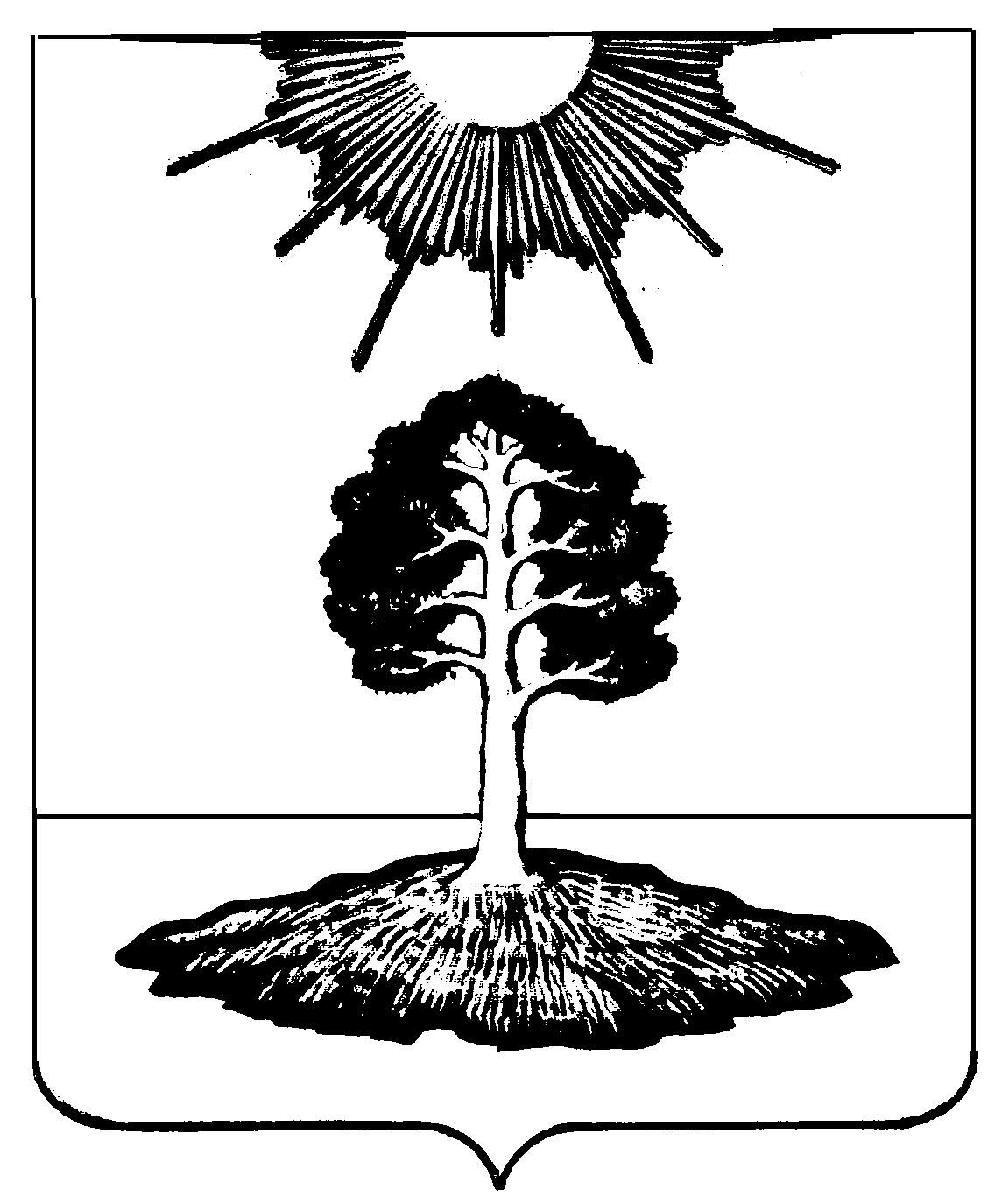 